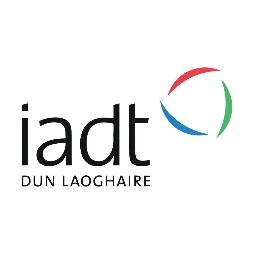 About this NoticeIADT is the controller under GDPR for the data processed as part of the 1916 Bursary Scheme; this statement sets out how and why we process your data as part of this Scheme, your rights in relation to this processing and how you can exercise them. IADT confirms that it will obtain and process your data in a lawful, fair and transparent manner. We will collect your data for a specified, explicit and legitimate purpose and will not further process your data in a manner incompatible with the original purpose.  Furthermore, IADT will ensure that the data we collect from you will be adequate, relevant and not excessive. In addition, it will be accurate and up-to-date and we will keep it for no longer than is necessary for the purpose for which it was collected. We undertake to ensure that it is kept safe and secure.How we collect your personal data?The data we collect from you will be used by IADT only in accordance with the purposes outlined in this privacy notice. We will collect your data in the following manner:Electronic application to short list and rank candidates for 8 bursaries worth €5000 each.Information about you which we will process and the purposes for which we process itThe data collected in this form will be shared with the following areas of the college:Access Office IADT - to contact you regarding the outcome of the application process, to follow up on outstanding requirements, to track your progression and to invite the successful candidates to an awards celebration.IADT Admissions – To check you have applied for a place in IADTLeinster Pillar 1 Cluster which consists of TCD, NACAD, UCD, MIE and IADT and the HEA – to report on Bursaries and to track the successful candidate’s progression (anonymised data only). 5. Legal basis for collecting your dataThe data we collect about you will be processed as part of your application to the 1916 Bursary Scheme. Should we require your consent for any specific use of your personal information, we will collect it at the appropriate time and you can withdraw this consent at any time.The University will ensure that your data is processed fairly and lawfully in keeping with the principles of data protection. For the purposes outlined in this privacy notice your personal data will be processed on the basis of Consent.If you choose not to consent to collection and processing of your data where it is necessary for the performance of the tasks we carry out as part of the 1916 Bursary Scheme, it will not be possible for you to continue to be a participant.6. How we store and secure your dataAny data we collect from you will be stored confidentially and securely. IADT is committed to ensuring that access to, uses of, and processing of personal data is performed in a secure manner. In keeping with the data protection principles we will only store your data for as long as is necessary. For the purposes described above we will store your data for; We will retain your data for the duration of the selection process.  Information relating to unsuccessful applicants will be deleted once the cycle has been completed. Information relating to successful applicants will be retained for 6 years following the end of the financial year to which the record relates or in which the record is created, whichever is the later. After this period the details that you have provided will be anonymised. When we store your personal data on our systems, the data will be stored on IADT’s premises on a secure IT platform.7. Details of the third parties with whom we share personal dataIADT will never share your personal data with any third parties in identifiable form. We will use anonymised data to report on the Path2 Project 1916 Bursaries to the HEA and the other HEIs in the Leinster pillar 1 cluster, TCD, NCAD, MIE, IADT.8. What are your rights?You will have the following rights over the way we process your personal data.Right of AccessYou have the right to request a copy of the personal data we are processing about you and to exercise that right easily and at reasonable intervals.ConsentYou have the right to withdraw your consent where that is the legal basis of our processing. If you choose not to consent to collection and processing of your data where it is necessary for the performance of the tasks we carry out as part of the 1916 Bursary Scheme, it will not be possible for you to continue to be a participant of the Scheme.RectificationYou have the right to have inaccuracies in personal data that we hold about you rectified.ErasureYou have the right to have your personal data deleted where we no longer have any justification for retaining it subject to exemptions such as the use of pseudonymised data for scientific research.ObjectYou have the right to object to processing your personal data if:We have processed your data based on a legitimate interest or for the exercise of the public tasks of the Institute if you believe the processing to be disproportionate or unfair to you.The personal data was processed for the purposes of direct marketing or profiling related to direct marketing.We have processed the personal data for scientific or historical research purposes or statistical purposes unless the processing is necessary for the performance of a task carried out for reasons of public interest.RestrictionYou have the right to restrict the processing of your personal data if: You are contesting the accuracy of the personal data;The personal data was processed unlawfully;You need to prevent the erasure of the personal data in order to comply with legal obligations;You have objected to the processing of the personal data and wish to restrict the processing until a legal basis for continued processing has been verified.PortabilityWhere it is technically feasible you have the right to have a readily accessible machine-readable copy of your data transferred or moved to another data controller where we are processing your data based on your consent and if that processing is carried out by automated means. [If you would like to exercise any of the above rights, please see our contact details below.9. ContactYou will have the following rights over the way we process your personal data. If you have any queries relating to the processing of your personal data for the purposes outlined above or you wish to make a request in relation to your rights you can contact:If you have any queries or complaints in relation to the use of your personal data, you can contact IADT’s Information Officer at the following address:Information Officer, IADT, Kill Avenue, Dun Laoghaire, Co. Dublin.  Tel: 01 239 4947. Email: dp@IADT.ie.If you wish to make a complaint or escalate an issue relating to your rights you can contact the Information Officer at dp@IADT.ieFinally is you are not satisfied with the information we have provided to you in relation to the processing of your data or you can also make a complaint to the Data Protection Commissioner via the link in their website:  Making a Complaint to the DPC.Data fields collected/processedPurposeFull nameIdentification for communicationHome addressTo contact you with the outcome of the bursary selection Email addressFor communication and follow up on the application processCAO NumberTo check you have applied for a place in IADTDate of BirthTo check if you require parental consent on your application and for identification purposes in the case of identical namesInformation on your financial circumstances1) SUSI special rate or 2) receiving a DSP means tested paymentEligibility criteria for the 1916 BursarySocio-Economic groups that have low participation in higher education (Students would demonstrate this by either of the income options above)?Lone parents with a DSP means testedSocial Welfare payment (Priority will be given to lone parents)First time mature studentsStudents with a disability, particularly students with a physical/mobility impairment or students with a sensory disability, students who are deaf/hard of hearing, students who are blind or visually impaired.Irish TravellersEntering on the basis of a further education awardEthnic MinoritiesEligibility criteria for the 1916 BursaryParental consentIf you are under 18, to check your parents are happy for you to apply to the 1916 Bursary.